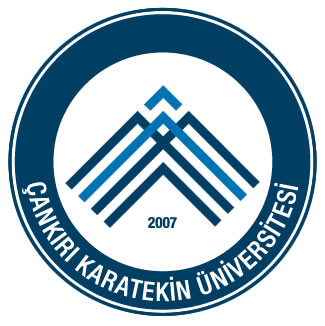 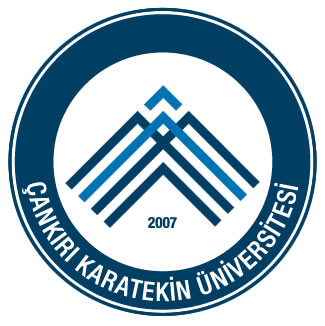 TÜRKİYE CUMHURİYETİÇANKIRI KARATEKİN ÜNİVERSİTESİİSLAMİ İLİMLER FAKÜLTESİ DEKANLIĞINA       20…-20… Eğitim-Öğretim Yılı Güz/Bahar Dönemi ………………………. Üniversitesi İslami İlimler/İlahiyat Fakültesinde aşağıda belirtmiş olduğum Pedagojik Formasyon dersini özel öğrenci statüsünde alacağım. 	Gereğini bilgilerinize arz ederim.Ekler:1. Onaylı Ders İçerikleri.... /.... / 20…imza.... /.... / 20…imza.... /.... / 20…imzaKİMLİK BİLGİLERİKİMLİK BİLGİLERİKİMLİK BİLGİLERİKİMLİK BİLGİLERİKİMLİK BİLGİLERİKİMLİK BİLGİLERİKİMLİK BİLGİLERİKİMLİK BİLGİLERİKİMLİK BİLGİLERİKİMLİK BİLGİLERİKİMLİK BİLGİLERİKİMLİK BİLGİLERİKİMLİK BİLGİLERİAdı ve SoyadıAdı ve SoyadıAdı ve SoyadıAdı ve SoyadıAdı ve SoyadıÖğrenci NoÖğrenci NoÖğrenci NoÖğrenci NoÖğrenci NoBölümü/ProgramıBölümü/ProgramıBölümü/ProgramıBölümü/ProgramıBölümü/ProgramıTelefonTelefonTelefonTelefonTelefon……………………….....…. ÜNİVERSİTESİNDE ALINAN DERSİN……………………….....…. ÜNİVERSİTESİNDE ALINAN DERSİN……………………….....…. ÜNİVERSİTESİNDE ALINAN DERSİN……………………….....…. ÜNİVERSİTESİNDE ALINAN DERSİN……………………….....…. ÜNİVERSİTESİNDE ALINAN DERSİN……………………….....…. ÜNİVERSİTESİNDE ALINAN DERSİN……………………….....…. ÜNİVERSİTESİNDE ALINAN DERSİNÇANKIRI KARATEKİN ÜNİVERSİTESİNDE  KARŞILIĞI OLAN DERSİNÇANKIRI KARATEKİN ÜNİVERSİTESİNDE  KARŞILIĞI OLAN DERSİNÇANKIRI KARATEKİN ÜNİVERSİTESİNDE  KARŞILIĞI OLAN DERSİNÇANKIRI KARATEKİN ÜNİVERSİTESİNDE  KARŞILIĞI OLAN DERSİNÇANKIRI KARATEKİN ÜNİVERSİTESİNDE  KARŞILIĞI OLAN DERSİNÇANKIRI KARATEKİN ÜNİVERSİTESİNDE  KARŞILIĞI OLAN DERSİNKODUADIADIADIADIADIKREDİSİ (AKTS)KODUADIADIADIKREDİSİ (AKTS)KREDİSİ (AKTS)